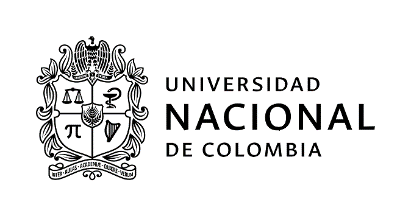 SOLICITUD PARA PARTICIPAR EN EL PROCESO DE SELECCIÓN DE ESTUDIANTE AUXILIAR PARA DEPENDENCIAS ADMINISTRATIVASPara participar en esta convocatoria certifico que actualmente y a la fecha no soy Monitor ni Becario de la Universidad Nacional de ColombiaEstoy interesado en participar en la convocatoria para la Dependencia o Proyecto: Código convocatoria: ______________Nombres y apellidos: _______________________________________________________________Cédula: ______________________________Teléfono: _____________________________Correo electrónico institucional: ______________________________________________________Soy Estudiante de la Carrera: ____________Facultad: Minas		Sede: MedellínActualmente curso el ________semestre	Puntajes Básicos de Matrícula (PBM):___________Mi promedio académico es de: ______		Pagué por concepto de matrícula: _____________Cursé línea de profundización:  SI (    )      NO (      )        Cuál(es)?: Introducción a la Ingeniería CivilCarga Académica: (Asignaturas registradas): ____________________________________________Disponibilidad Horaria (total horas): _______________Conocimientos en el área de sistemas (software, lenguajes, herramientas): ____________________________________________________________________________________________________________________________________________________________________________________________________________________________________________________________________________________________________________________________________________________Conocimiento de otros idiomas que habla, lee y escribe de forma Regular, Bien o Muy Bien:Puedo aportar a la Universidad las siguientes competencias personales, académicas y administrativas:1._______________________________________________________________________________2._______________________________________________________________________________3._______________________________________________________________________________4._______________________________________________________________________________5._______________________________________________________________________________6._______________________________________________________________________________7._________________________________________________________________________________________________________________					______________Firma										FechaNOTA: La Universidad anulará la presente solicitud en caso de no ser verídica la información académicaNúmero de Convocatoria145145Fecha de diligenciamientoFecha de diligenciamientoFecha de diligenciamientoFecha de diligenciamiento804042022Nombre de la convocatoria, proyecto o Proceso Estudiante auxiliar para apoyar el proceso de acreditación del programa curricular de Ingeniería de Petróleos.Estudiante auxiliar para apoyar el proceso de acreditación del programa curricular de Ingeniería de Petróleos.Estudiante auxiliar para apoyar el proceso de acreditación del programa curricular de Ingeniería de Petróleos.Estudiante auxiliar para apoyar el proceso de acreditación del programa curricular de Ingeniería de Petróleos.Estudiante auxiliar para apoyar el proceso de acreditación del programa curricular de Ingeniería de Petróleos.Estudiante auxiliar para apoyar el proceso de acreditación del programa curricular de Ingeniería de Petróleos.Estudiante auxiliar para apoyar el proceso de acreditación del programa curricular de Ingeniería de Petróleos.Estudiante auxiliar para apoyar el proceso de acreditación del programa curricular de Ingeniería de Petróleos.Estudiante auxiliar para apoyar el proceso de acreditación del programa curricular de Ingeniería de Petróleos.Estudiante auxiliar para apoyar el proceso de acreditación del programa curricular de Ingeniería de Petróleos.Nombre de la dependencia Departamento de Procesos y EnergíaDepartamento de Procesos y EnergíaDepartamento de Procesos y EnergíaDepartamento de Procesos y EnergíaDepartamento de Procesos y EnergíaDepartamento de Procesos y EnergíaDepartamento de Procesos y EnergíaDepartamento de Procesos y EnergíaDepartamento de Procesos y EnergíaDepartamento de Procesos y EnergíaNombre del área (Opcional)Tipo de estudiantePregrado   Pregrado   Pregrado   Pregrado   Posgrado    Posgrado    Posgrado    Posgrado    Posgrado    Posgrado    Tipo de convocatoriaTipo de convocatoriaApoyoAcadémicoApoyo a proyectos investigación o extensiónApoyo a proyectos investigación o extensiónGestiónAdministrativaGestiónAdministrativaBienestar universitarioBienestar universitarioBienestar universitarioOtroOtroRequisitos generales(Acuerdo CSU 211/2015 Art. 2)a. Tener la calidad de estudiante de pregrado o postgrado de la Universidad Nacional de Colombia. b. Tener un Promedio Aritmético Ponderado Acumulado - P.A.P.A. igual o superior a 3.5 para estudiantes de pregrado, e igual o superior a 4.0 para estudiantes de postgrado. c. No ostentar la calidad de monitor o becario de la Universidad Nacional de Colombia. Parágrafo. Para los estudiantes de postgrado que se encuentren debidamente matriculados en primer semestre de un programa de postgrado cumplir una de las siguientes condiciones, de acuerdo con el tipo de admisión, así: 1. Admisión regular, haber obtenido un promedio de calificación que se encuentre dentro de la franja del 30% más alto en el examen de admisión al postgrado correspondiente. 2. Haber sido admitido por admisión automática, según el artículo 57, literal c, del Acuerdo 008 de 2008 del Consejo Superior Universitario - Estatuto Estudiantil. 3. Admisión mediante tránsito entre programas de posgrado, tener un promedio igual o superior a 4.0 en el programa de posgrado desde el cual se aprobó el tránsito."Nota: El estudiante que se postule a la convocatoria, manifiesta conocer la normatividad relacionada con la convocatoria y autoriza a la universidad para realizar las verificaciones pertinentesa. Tener la calidad de estudiante de pregrado o postgrado de la Universidad Nacional de Colombia. b. Tener un Promedio Aritmético Ponderado Acumulado - P.A.P.A. igual o superior a 3.5 para estudiantes de pregrado, e igual o superior a 4.0 para estudiantes de postgrado. c. No ostentar la calidad de monitor o becario de la Universidad Nacional de Colombia. Parágrafo. Para los estudiantes de postgrado que se encuentren debidamente matriculados en primer semestre de un programa de postgrado cumplir una de las siguientes condiciones, de acuerdo con el tipo de admisión, así: 1. Admisión regular, haber obtenido un promedio de calificación que se encuentre dentro de la franja del 30% más alto en el examen de admisión al postgrado correspondiente. 2. Haber sido admitido por admisión automática, según el artículo 57, literal c, del Acuerdo 008 de 2008 del Consejo Superior Universitario - Estatuto Estudiantil. 3. Admisión mediante tránsito entre programas de posgrado, tener un promedio igual o superior a 4.0 en el programa de posgrado desde el cual se aprobó el tránsito."Nota: El estudiante que se postule a la convocatoria, manifiesta conocer la normatividad relacionada con la convocatoria y autoriza a la universidad para realizar las verificaciones pertinentesa. Tener la calidad de estudiante de pregrado o postgrado de la Universidad Nacional de Colombia. b. Tener un Promedio Aritmético Ponderado Acumulado - P.A.P.A. igual o superior a 3.5 para estudiantes de pregrado, e igual o superior a 4.0 para estudiantes de postgrado. c. No ostentar la calidad de monitor o becario de la Universidad Nacional de Colombia. Parágrafo. Para los estudiantes de postgrado que se encuentren debidamente matriculados en primer semestre de un programa de postgrado cumplir una de las siguientes condiciones, de acuerdo con el tipo de admisión, así: 1. Admisión regular, haber obtenido un promedio de calificación que se encuentre dentro de la franja del 30% más alto en el examen de admisión al postgrado correspondiente. 2. Haber sido admitido por admisión automática, según el artículo 57, literal c, del Acuerdo 008 de 2008 del Consejo Superior Universitario - Estatuto Estudiantil. 3. Admisión mediante tránsito entre programas de posgrado, tener un promedio igual o superior a 4.0 en el programa de posgrado desde el cual se aprobó el tránsito."Nota: El estudiante que se postule a la convocatoria, manifiesta conocer la normatividad relacionada con la convocatoria y autoriza a la universidad para realizar las verificaciones pertinentesa. Tener la calidad de estudiante de pregrado o postgrado de la Universidad Nacional de Colombia. b. Tener un Promedio Aritmético Ponderado Acumulado - P.A.P.A. igual o superior a 3.5 para estudiantes de pregrado, e igual o superior a 4.0 para estudiantes de postgrado. c. No ostentar la calidad de monitor o becario de la Universidad Nacional de Colombia. Parágrafo. Para los estudiantes de postgrado que se encuentren debidamente matriculados en primer semestre de un programa de postgrado cumplir una de las siguientes condiciones, de acuerdo con el tipo de admisión, así: 1. Admisión regular, haber obtenido un promedio de calificación que se encuentre dentro de la franja del 30% más alto en el examen de admisión al postgrado correspondiente. 2. Haber sido admitido por admisión automática, según el artículo 57, literal c, del Acuerdo 008 de 2008 del Consejo Superior Universitario - Estatuto Estudiantil. 3. Admisión mediante tránsito entre programas de posgrado, tener un promedio igual o superior a 4.0 en el programa de posgrado desde el cual se aprobó el tránsito."Nota: El estudiante que se postule a la convocatoria, manifiesta conocer la normatividad relacionada con la convocatoria y autoriza a la universidad para realizar las verificaciones pertinentesa. Tener la calidad de estudiante de pregrado o postgrado de la Universidad Nacional de Colombia. b. Tener un Promedio Aritmético Ponderado Acumulado - P.A.P.A. igual o superior a 3.5 para estudiantes de pregrado, e igual o superior a 4.0 para estudiantes de postgrado. c. No ostentar la calidad de monitor o becario de la Universidad Nacional de Colombia. Parágrafo. Para los estudiantes de postgrado que se encuentren debidamente matriculados en primer semestre de un programa de postgrado cumplir una de las siguientes condiciones, de acuerdo con el tipo de admisión, así: 1. Admisión regular, haber obtenido un promedio de calificación que se encuentre dentro de la franja del 30% más alto en el examen de admisión al postgrado correspondiente. 2. Haber sido admitido por admisión automática, según el artículo 57, literal c, del Acuerdo 008 de 2008 del Consejo Superior Universitario - Estatuto Estudiantil. 3. Admisión mediante tránsito entre programas de posgrado, tener un promedio igual o superior a 4.0 en el programa de posgrado desde el cual se aprobó el tránsito."Nota: El estudiante que se postule a la convocatoria, manifiesta conocer la normatividad relacionada con la convocatoria y autoriza a la universidad para realizar las verificaciones pertinentesa. Tener la calidad de estudiante de pregrado o postgrado de la Universidad Nacional de Colombia. b. Tener un Promedio Aritmético Ponderado Acumulado - P.A.P.A. igual o superior a 3.5 para estudiantes de pregrado, e igual o superior a 4.0 para estudiantes de postgrado. c. No ostentar la calidad de monitor o becario de la Universidad Nacional de Colombia. Parágrafo. Para los estudiantes de postgrado que se encuentren debidamente matriculados en primer semestre de un programa de postgrado cumplir una de las siguientes condiciones, de acuerdo con el tipo de admisión, así: 1. Admisión regular, haber obtenido un promedio de calificación que se encuentre dentro de la franja del 30% más alto en el examen de admisión al postgrado correspondiente. 2. Haber sido admitido por admisión automática, según el artículo 57, literal c, del Acuerdo 008 de 2008 del Consejo Superior Universitario - Estatuto Estudiantil. 3. Admisión mediante tránsito entre programas de posgrado, tener un promedio igual o superior a 4.0 en el programa de posgrado desde el cual se aprobó el tránsito."Nota: El estudiante que se postule a la convocatoria, manifiesta conocer la normatividad relacionada con la convocatoria y autoriza a la universidad para realizar las verificaciones pertinentesa. Tener la calidad de estudiante de pregrado o postgrado de la Universidad Nacional de Colombia. b. Tener un Promedio Aritmético Ponderado Acumulado - P.A.P.A. igual o superior a 3.5 para estudiantes de pregrado, e igual o superior a 4.0 para estudiantes de postgrado. c. No ostentar la calidad de monitor o becario de la Universidad Nacional de Colombia. Parágrafo. Para los estudiantes de postgrado que se encuentren debidamente matriculados en primer semestre de un programa de postgrado cumplir una de las siguientes condiciones, de acuerdo con el tipo de admisión, así: 1. Admisión regular, haber obtenido un promedio de calificación que se encuentre dentro de la franja del 30% más alto en el examen de admisión al postgrado correspondiente. 2. Haber sido admitido por admisión automática, según el artículo 57, literal c, del Acuerdo 008 de 2008 del Consejo Superior Universitario - Estatuto Estudiantil. 3. Admisión mediante tránsito entre programas de posgrado, tener un promedio igual o superior a 4.0 en el programa de posgrado desde el cual se aprobó el tránsito."Nota: El estudiante que se postule a la convocatoria, manifiesta conocer la normatividad relacionada con la convocatoria y autoriza a la universidad para realizar las verificaciones pertinentesa. Tener la calidad de estudiante de pregrado o postgrado de la Universidad Nacional de Colombia. b. Tener un Promedio Aritmético Ponderado Acumulado - P.A.P.A. igual o superior a 3.5 para estudiantes de pregrado, e igual o superior a 4.0 para estudiantes de postgrado. c. No ostentar la calidad de monitor o becario de la Universidad Nacional de Colombia. Parágrafo. Para los estudiantes de postgrado que se encuentren debidamente matriculados en primer semestre de un programa de postgrado cumplir una de las siguientes condiciones, de acuerdo con el tipo de admisión, así: 1. Admisión regular, haber obtenido un promedio de calificación que se encuentre dentro de la franja del 30% más alto en el examen de admisión al postgrado correspondiente. 2. Haber sido admitido por admisión automática, según el artículo 57, literal c, del Acuerdo 008 de 2008 del Consejo Superior Universitario - Estatuto Estudiantil. 3. Admisión mediante tránsito entre programas de posgrado, tener un promedio igual o superior a 4.0 en el programa de posgrado desde el cual se aprobó el tránsito."Nota: El estudiante que se postule a la convocatoria, manifiesta conocer la normatividad relacionada con la convocatoria y autoriza a la universidad para realizar las verificaciones pertinentesa. Tener la calidad de estudiante de pregrado o postgrado de la Universidad Nacional de Colombia. b. Tener un Promedio Aritmético Ponderado Acumulado - P.A.P.A. igual o superior a 3.5 para estudiantes de pregrado, e igual o superior a 4.0 para estudiantes de postgrado. c. No ostentar la calidad de monitor o becario de la Universidad Nacional de Colombia. Parágrafo. Para los estudiantes de postgrado que se encuentren debidamente matriculados en primer semestre de un programa de postgrado cumplir una de las siguientes condiciones, de acuerdo con el tipo de admisión, así: 1. Admisión regular, haber obtenido un promedio de calificación que se encuentre dentro de la franja del 30% más alto en el examen de admisión al postgrado correspondiente. 2. Haber sido admitido por admisión automática, según el artículo 57, literal c, del Acuerdo 008 de 2008 del Consejo Superior Universitario - Estatuto Estudiantil. 3. Admisión mediante tránsito entre programas de posgrado, tener un promedio igual o superior a 4.0 en el programa de posgrado desde el cual se aprobó el tránsito."Nota: El estudiante que se postule a la convocatoria, manifiesta conocer la normatividad relacionada con la convocatoria y autoriza a la universidad para realizar las verificaciones pertinentesa. Tener la calidad de estudiante de pregrado o postgrado de la Universidad Nacional de Colombia. b. Tener un Promedio Aritmético Ponderado Acumulado - P.A.P.A. igual o superior a 3.5 para estudiantes de pregrado, e igual o superior a 4.0 para estudiantes de postgrado. c. No ostentar la calidad de monitor o becario de la Universidad Nacional de Colombia. Parágrafo. Para los estudiantes de postgrado que se encuentren debidamente matriculados en primer semestre de un programa de postgrado cumplir una de las siguientes condiciones, de acuerdo con el tipo de admisión, así: 1. Admisión regular, haber obtenido un promedio de calificación que se encuentre dentro de la franja del 30% más alto en el examen de admisión al postgrado correspondiente. 2. Haber sido admitido por admisión automática, según el artículo 57, literal c, del Acuerdo 008 de 2008 del Consejo Superior Universitario - Estatuto Estudiantil. 3. Admisión mediante tránsito entre programas de posgrado, tener un promedio igual o superior a 4.0 en el programa de posgrado desde el cual se aprobó el tránsito."Nota: El estudiante que se postule a la convocatoria, manifiesta conocer la normatividad relacionada con la convocatoria y autoriza a la universidad para realizar las verificaciones pertinentesNo. de estudiantes a vincular1111111111Perfil requeridoEstudiante del programa curricular de Ingeniería de PetróleosEstudiante del programa curricular de Ingeniería de PetróleosEstudiante del programa curricular de Ingeniería de PetróleosEstudiante del programa curricular de Ingeniería de PetróleosEstudiante del programa curricular de Ingeniería de PetróleosEstudiante del programa curricular de Ingeniería de PetróleosEstudiante del programa curricular de Ingeniería de PetróleosEstudiante del programa curricular de Ingeniería de PetróleosEstudiante del programa curricular de Ingeniería de PetróleosEstudiante del programa curricular de Ingeniería de PetróleosPerfil requeridoParticipación en procesos de evaluación continua de programas curriculares  Participación en procesos de evaluación continua de programas curriculares  Participación en procesos de evaluación continua de programas curriculares  Participación en procesos de evaluación continua de programas curriculares  Participación en procesos de evaluación continua de programas curriculares  Participación en procesos de evaluación continua de programas curriculares  Participación en procesos de evaluación continua de programas curriculares  Participación en procesos de evaluación continua de programas curriculares  Participación en procesos de evaluación continua de programas curriculares  Participación en procesos de evaluación continua de programas curriculares  Perfil requeridoMínimo 30% de avance en el plan de estudiosMínimo 30% de avance en el plan de estudiosMínimo 30% de avance en el plan de estudiosMínimo 30% de avance en el plan de estudiosMínimo 30% de avance en el plan de estudiosMínimo 30% de avance en el plan de estudiosMínimo 30% de avance en el plan de estudiosMínimo 30% de avance en el plan de estudiosMínimo 30% de avance en el plan de estudiosMínimo 30% de avance en el plan de estudiosActividades a desarrollar1. Apoyar la logística del proceso de acreditación del programa curricular de Ingeniería de Petróleos.1. Apoyar la logística del proceso de acreditación del programa curricular de Ingeniería de Petróleos.1. Apoyar la logística del proceso de acreditación del programa curricular de Ingeniería de Petróleos.1. Apoyar la logística del proceso de acreditación del programa curricular de Ingeniería de Petróleos.1. Apoyar la logística del proceso de acreditación del programa curricular de Ingeniería de Petróleos.1. Apoyar la logística del proceso de acreditación del programa curricular de Ingeniería de Petróleos.1. Apoyar la logística del proceso de acreditación del programa curricular de Ingeniería de Petróleos.1. Apoyar la logística del proceso de acreditación del programa curricular de Ingeniería de Petróleos.1. Apoyar la logística del proceso de acreditación del programa curricular de Ingeniería de Petróleos.1. Apoyar la logística del proceso de acreditación del programa curricular de Ingeniería de Petróleos.Actividades a desarrollar2. Apoyar la construcción de informes para el proceso de acreditación.2. Apoyar la construcción de informes para el proceso de acreditación.2. Apoyar la construcción de informes para el proceso de acreditación.2. Apoyar la construcción de informes para el proceso de acreditación.2. Apoyar la construcción de informes para el proceso de acreditación.2. Apoyar la construcción de informes para el proceso de acreditación.2. Apoyar la construcción de informes para el proceso de acreditación.2. Apoyar la construcción de informes para el proceso de acreditación.2. Apoyar la construcción de informes para el proceso de acreditación.2. Apoyar la construcción de informes para el proceso de acreditación.Actividades a desarrollar3. Elaborar actas de las reuniones del proceso de acreditación.3. Elaborar actas de las reuniones del proceso de acreditación.3. Elaborar actas de las reuniones del proceso de acreditación.3. Elaborar actas de las reuniones del proceso de acreditación.3. Elaborar actas de las reuniones del proceso de acreditación.3. Elaborar actas de las reuniones del proceso de acreditación.3. Elaborar actas de las reuniones del proceso de acreditación.3. Elaborar actas de las reuniones del proceso de acreditación.3. Elaborar actas de las reuniones del proceso de acreditación.3. Elaborar actas de las reuniones del proceso de acreditación.Disponibilidad de tiempo requerida20 H/semana 20 H/semana 20 H/semana 20 H/semana 20 H/semana 20 H/semana 20 H/semana 20 H/semana 20 H/semana 20 H/semana Estímulo económico mensual$1 SMMLV$1 SMMLV$1 SMMLV$1 SMMLV$1 SMMLV$1 SMMLV$1 SMMLV$1 SMMLV$1 SMMLV$1 SMMLVDuración de la vinculación4 Meses4 Meses4 Meses4 Meses4 Meses4 Meses4 Meses4 Meses4 Meses4 MesesTérminos para la presentación de documentos y seleccióncmsierra@unal.edu.cocmsierra@unal.edu.cocmsierra@unal.edu.cocmsierra@unal.edu.cocmsierra@unal.edu.cocmsierra@unal.edu.cocmsierra@unal.edu.cocmsierra@unal.edu.cocmsierra@unal.edu.cocmsierra@unal.edu.coFecha de cierre de la convocatoria19 de abril de 202219 de abril de 202219 de abril de 202219 de abril de 202219 de abril de 202219 de abril de 202219 de abril de 202219 de abril de 202219 de abril de 202219 de abril de 2022Documentos Obligatorios- Formato Único de Hoja de Vida (http://www.unal.edu.co/dnp/Archivos_base/formato_vida.pdf).- Historia Académica del SIA. - Fotocopia de la Cédula.- Horario de Clases del SIA.- Formato Único de Hoja de Vida (http://www.unal.edu.co/dnp/Archivos_base/formato_vida.pdf).- Historia Académica del SIA. - Fotocopia de la Cédula.- Horario de Clases del SIA.- Formato Único de Hoja de Vida (http://www.unal.edu.co/dnp/Archivos_base/formato_vida.pdf).- Historia Académica del SIA. - Fotocopia de la Cédula.- Horario de Clases del SIA.- Formato Único de Hoja de Vida (http://www.unal.edu.co/dnp/Archivos_base/formato_vida.pdf).- Historia Académica del SIA. - Fotocopia de la Cédula.- Horario de Clases del SIA.- Formato Único de Hoja de Vida (http://www.unal.edu.co/dnp/Archivos_base/formato_vida.pdf).- Historia Académica del SIA. - Fotocopia de la Cédula.- Horario de Clases del SIA.- Formato Único de Hoja de Vida (http://www.unal.edu.co/dnp/Archivos_base/formato_vida.pdf).- Historia Académica del SIA. - Fotocopia de la Cédula.- Horario de Clases del SIA.- Formato Único de Hoja de Vida (http://www.unal.edu.co/dnp/Archivos_base/formato_vida.pdf).- Historia Académica del SIA. - Fotocopia de la Cédula.- Horario de Clases del SIA.- Formato Único de Hoja de Vida (http://www.unal.edu.co/dnp/Archivos_base/formato_vida.pdf).- Historia Académica del SIA. - Fotocopia de la Cédula.- Horario de Clases del SIA.- Formato Único de Hoja de Vida (http://www.unal.edu.co/dnp/Archivos_base/formato_vida.pdf).- Historia Académica del SIA. - Fotocopia de la Cédula.- Horario de Clases del SIA.- Formato Único de Hoja de Vida (http://www.unal.edu.co/dnp/Archivos_base/formato_vida.pdf).- Historia Académica del SIA. - Fotocopia de la Cédula.- Horario de Clases del SIA.Documentos opcionales (no pueden ser modificatorios)- Carta de motivación direccionada a la participación en acreditación o procesos de evaluación continua.- Certificado de afiliación a salud- Carta de motivación direccionada a la participación en acreditación o procesos de evaluación continua.- Certificado de afiliación a salud- Carta de motivación direccionada a la participación en acreditación o procesos de evaluación continua.- Certificado de afiliación a salud- Carta de motivación direccionada a la participación en acreditación o procesos de evaluación continua.- Certificado de afiliación a salud- Carta de motivación direccionada a la participación en acreditación o procesos de evaluación continua.- Certificado de afiliación a salud- Carta de motivación direccionada a la participación en acreditación o procesos de evaluación continua.- Certificado de afiliación a salud- Carta de motivación direccionada a la participación en acreditación o procesos de evaluación continua.- Certificado de afiliación a salud- Carta de motivación direccionada a la participación en acreditación o procesos de evaluación continua.- Certificado de afiliación a salud- Carta de motivación direccionada a la participación en acreditación o procesos de evaluación continua.- Certificado de afiliación a salud- Carta de motivación direccionada a la participación en acreditación o procesos de evaluación continua.- Certificado de afiliación a saludCriterios de evaluaciónNota: Los criterios de evaluación deben ser consecuentes con el perfil solicitado. Se debe especificar la ponderación, en puntos o porcentaje, para cada uno de los criterios relacionados.Ejemplos de criterios a tener en cuenta1. P.A.P.A.    10%2. Conocimientos y participación en procesos de evaluación continua       40%   3. Entrevista    50%NOTA: En caso de empate, se seleccionará o privilegiará a los estudiantes cuyos puntajes básicos de matrícula (P.B.M.) sean los más bajos dentro de los que se hayan presentado a la convocatoria correspondiente.Nota: Los criterios de evaluación deben ser consecuentes con el perfil solicitado. Se debe especificar la ponderación, en puntos o porcentaje, para cada uno de los criterios relacionados.Ejemplos de criterios a tener en cuenta1. P.A.P.A.    10%2. Conocimientos y participación en procesos de evaluación continua       40%   3. Entrevista    50%NOTA: En caso de empate, se seleccionará o privilegiará a los estudiantes cuyos puntajes básicos de matrícula (P.B.M.) sean los más bajos dentro de los que se hayan presentado a la convocatoria correspondiente.Nota: Los criterios de evaluación deben ser consecuentes con el perfil solicitado. Se debe especificar la ponderación, en puntos o porcentaje, para cada uno de los criterios relacionados.Ejemplos de criterios a tener en cuenta1. P.A.P.A.    10%2. Conocimientos y participación en procesos de evaluación continua       40%   3. Entrevista    50%NOTA: En caso de empate, se seleccionará o privilegiará a los estudiantes cuyos puntajes básicos de matrícula (P.B.M.) sean los más bajos dentro de los que se hayan presentado a la convocatoria correspondiente.Nota: Los criterios de evaluación deben ser consecuentes con el perfil solicitado. Se debe especificar la ponderación, en puntos o porcentaje, para cada uno de los criterios relacionados.Ejemplos de criterios a tener en cuenta1. P.A.P.A.    10%2. Conocimientos y participación en procesos de evaluación continua       40%   3. Entrevista    50%NOTA: En caso de empate, se seleccionará o privilegiará a los estudiantes cuyos puntajes básicos de matrícula (P.B.M.) sean los más bajos dentro de los que se hayan presentado a la convocatoria correspondiente.Nota: Los criterios de evaluación deben ser consecuentes con el perfil solicitado. Se debe especificar la ponderación, en puntos o porcentaje, para cada uno de los criterios relacionados.Ejemplos de criterios a tener en cuenta1. P.A.P.A.    10%2. Conocimientos y participación en procesos de evaluación continua       40%   3. Entrevista    50%NOTA: En caso de empate, se seleccionará o privilegiará a los estudiantes cuyos puntajes básicos de matrícula (P.B.M.) sean los más bajos dentro de los que se hayan presentado a la convocatoria correspondiente.Nota: Los criterios de evaluación deben ser consecuentes con el perfil solicitado. Se debe especificar la ponderación, en puntos o porcentaje, para cada uno de los criterios relacionados.Ejemplos de criterios a tener en cuenta1. P.A.P.A.    10%2. Conocimientos y participación en procesos de evaluación continua       40%   3. Entrevista    50%NOTA: En caso de empate, se seleccionará o privilegiará a los estudiantes cuyos puntajes básicos de matrícula (P.B.M.) sean los más bajos dentro de los que se hayan presentado a la convocatoria correspondiente.Nota: Los criterios de evaluación deben ser consecuentes con el perfil solicitado. Se debe especificar la ponderación, en puntos o porcentaje, para cada uno de los criterios relacionados.Ejemplos de criterios a tener en cuenta1. P.A.P.A.    10%2. Conocimientos y participación en procesos de evaluación continua       40%   3. Entrevista    50%NOTA: En caso de empate, se seleccionará o privilegiará a los estudiantes cuyos puntajes básicos de matrícula (P.B.M.) sean los más bajos dentro de los que se hayan presentado a la convocatoria correspondiente.Nota: Los criterios de evaluación deben ser consecuentes con el perfil solicitado. Se debe especificar la ponderación, en puntos o porcentaje, para cada uno de los criterios relacionados.Ejemplos de criterios a tener en cuenta1. P.A.P.A.    10%2. Conocimientos y participación en procesos de evaluación continua       40%   3. Entrevista    50%NOTA: En caso de empate, se seleccionará o privilegiará a los estudiantes cuyos puntajes básicos de matrícula (P.B.M.) sean los más bajos dentro de los que se hayan presentado a la convocatoria correspondiente.Nota: Los criterios de evaluación deben ser consecuentes con el perfil solicitado. Se debe especificar la ponderación, en puntos o porcentaje, para cada uno de los criterios relacionados.Ejemplos de criterios a tener en cuenta1. P.A.P.A.    10%2. Conocimientos y participación en procesos de evaluación continua       40%   3. Entrevista    50%NOTA: En caso de empate, se seleccionará o privilegiará a los estudiantes cuyos puntajes básicos de matrícula (P.B.M.) sean los más bajos dentro de los que se hayan presentado a la convocatoria correspondiente.Nota: Los criterios de evaluación deben ser consecuentes con el perfil solicitado. Se debe especificar la ponderación, en puntos o porcentaje, para cada uno de los criterios relacionados.Ejemplos de criterios a tener en cuenta1. P.A.P.A.    10%2. Conocimientos y participación en procesos de evaluación continua       40%   3. Entrevista    50%NOTA: En caso de empate, se seleccionará o privilegiará a los estudiantes cuyos puntajes básicos de matrícula (P.B.M.) sean los más bajos dentro de los que se hayan presentado a la convocatoria correspondiente.Responsable de la convocatoriaCarlos Mario Sierra; cmsierra@unal.edu.co; ext 45305Carlos Mario Sierra; cmsierra@unal.edu.co; ext 45305Carlos Mario Sierra; cmsierra@unal.edu.co; ext 45305Carlos Mario Sierra; cmsierra@unal.edu.co; ext 45305Carlos Mario Sierra; cmsierra@unal.edu.co; ext 45305Carlos Mario Sierra; cmsierra@unal.edu.co; ext 45305Carlos Mario Sierra; cmsierra@unal.edu.co; ext 45305Carlos Mario Sierra; cmsierra@unal.edu.co; ext 45305Carlos Mario Sierra; cmsierra@unal.edu.co; ext 45305Carlos Mario Sierra; cmsierra@unal.edu.co; ext 45305LunesMartesMiércolesJuevesViernesSábadoIdiomaHabloLeoEscribo